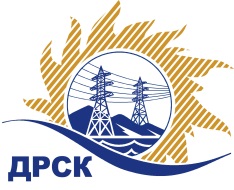 Акционерное Общество«Дальневосточная распределительная сетевая  компания»(АО «ДРСК»)Протокол заседания комиссии по вскрытию конвертов, поступивших на запрос цен № 751732г. БлаговещенскСПОСОБ И ПРЕДМЕТ ЗАКУПКИ: Открытый электронный запрос цен «Комплектные распределительные устройства»  закупка 147ПРИСУТСТВОВАЛИ:  Три члена постоянно действующей Закупочной комиссии АО «ДРСК» 2 уровня   Информация о результатах вскрытия конвертов:В адрес Организатора закупки поступило 7 (семь) заявки (-ок,-ка) на участие в закупке, конверты с которыми были размещены в электронном виде на Торговой площадке Системы www.b2b-energo.ru. Вскрытие конвертов было осуществлено в электронном сейфе Организатора закупки на Торговой площадке Системы www.b2b-energo.ru автоматически.Дата и время начала процедуры вскрытия конвертов с заявками на участие в закупке: 16:16  (время московское) 20.12.2016 г. (было продлено на 7 ч., 16 мин., 36 cек.) Сделано 38 (тридцать восемь)  ставок. Место проведения процедуры вскрытия конвертов с заявками участников: Торговая площадка Системы www.b2b-energo.ruВ конвертах обнаружены заявки следующих участников:Решили:Утвердить протокол заседания закупочной комиссии по вскрытию конвертов, поступивших на открытый электронный  запрос цен.Ответственный секретарь Закупочной комиссии 2 уровня АО «ДРСК»	               М.Г. ЕлисееваИсп. Ирдуганова И.Н.397-147irduganova-in@drsk.ru№ 44/МТПиР-В  21.12.2016№Наименование участника и его адресПредмет заявки на участие в запросе цен1ЗАО "ЗВО" (Россия, 429900, Чувашская Республика - Чувашия, г. Цивильск, ул.Советская, 59)Заявка, подана 19.12.2016 в 15:46
Цена: 2 295 100,00 руб. (цена без НДС: 1 945 000,00 руб.)2ООО ТД "Электрощит" (630071, Россия, Новосибирская область, г. Новосибирск, ул. Станционная, д. 60/1)Заявка, подана 19.12.2016 в 15:18
Цена: 2 301 000,00 руб. (цена без НДС: 1 950 000,00 руб.)3ООО "ВОСХОД ЭЛЕКТРИК" (630005, Россия, Новосибирская обл., г. Новосибирск, ул. Гоголя, д. 45, кв. 43)Заявка, подана 19.12.2016 в 11:36
Цена: 2 926 400,00 руб. (цена без НДС: 2 480 000,00 руб.)4ООО ПО "НЗЭТ" (630091, Россия, Новосибирская обл., г. Новосибирск, ул. Фрунзе, д. 19, оф. 230)Заявка, подана 19.12.2016 в 09:42
Цена: 3 422 000,00 руб. (цена без НДС: 2 900 000,00 руб.)5ООО ПО "НЗЭТ" (630091, Россия, Новосибирская обл.)Заявка, подана 19.12.2016 в 08:32
Цена: 3 500 000,00 руб. (цена без НДС: 2 966 101,69 руб.)6АО "ДЭТК" (680001, г. Хабаровск, ул. Менделеева, д. 1 "А", ЛИТ. Э, каб. 1)Заявка, подана 19.12.2016 в 07:17
Цена: 4 141 800,00 руб. (цена без НДС: 3 510 000,00 руб.)7ЗАО "ПИК ЭЛБИ" (193318, Россия, г. Санкт - Петербург, ул. Ворошилова, д. 2, Лит. А, оф. 5Н)Заявка, подана 19.12.2016 в 06:54
Цена: 4 259 800,00 руб. (цена без НДС: 3 610 000,00 руб.)